Anmeldung für die Tagesschule des Kindergartens- und der Primarschule Uettligen Bitte lesen Sie erst die Hinweise zur Anmeldung: siehe Beiblatt „Hinweise zur Tagesschul-Anmeldung“Angaben zum Kind (pro Kind ein separates Formular ausfüllen)Medikamente/Allergien? nein  ja -welche?      Angaben zu den Eltern oder den ErziehungsberechtigtenMutter/Partnerin:					Vater/Partner:Andere Betreuungsperson (Grosseltern/Nachbarn/Pflegefamilie etc.)Name, Vorname, Adresse (Str./PLZ/Ort), Tel. Nr.      Gewünschte TagesschulmoduleBitte kreuzen Sie alle definitiv benötigten Betreuungseinheiten unter Einbezug des Stundenplanes an.Ab 5 Kindern kann ein Modul durchgeführt werden.*) 	Mahlzeiten:	 Menü mit Fleisch (Fr. 8.50)	 kein Schweinefleisch (Fr. 8.50)	 vegetarisch (Fr. 8.50)		 Spezialmenü bei Unverträglichkeit (Fr. 12.50), welche?        	Die Tagesschule achtet auf eine ausgewogene, gesunde Ernährung; zertifiziert mit „fourchette verte“.Bemerkungen (Besonderes/andere Wünsche/Hinweise zum Tagesschulbedarf)Tagesschultarif: Berechnung des massgebenden Einkommens, Schuljahr 2024/25:Weitere Informationen zur Tagesschule finden Sie auf unserer Homepagehttps://www.wohlen-be.ch/schulen/betreuung-tagesschule/Mit der Unterschrift ist Ihre Anmeldung für das Schuljahr 2024/25 verbindlich und gilt für das ganze Schuljahr. Eine Mutation auf das 2. Semester ist möglich und muss schriftlich bis spätestens am 10. Dezember erfolgen. Wir haben die Informationen „Hinweise zur Tagesschulanmeldung“ zur Kenntnis genommen und sind damit einverstanden:Datum:							Unterschrift der/des Erziehungsberechtigten:Anmeldefrist:  1. Mai 2024Anmeldeformular an:	 ts.uettligen@schulen.wohlen-be.chLeitung Tagesschule Primarschule Uettligen, Monika Räz, Schülerweg 15, 3043 Uettligen Formular für die Tarifberechnung mit Unterschrift und Steuerunterlagen (nur für subventionierten Tarif) an:Departement Bildung und Kultur, Hauptstr. 26, 3033 Wohlen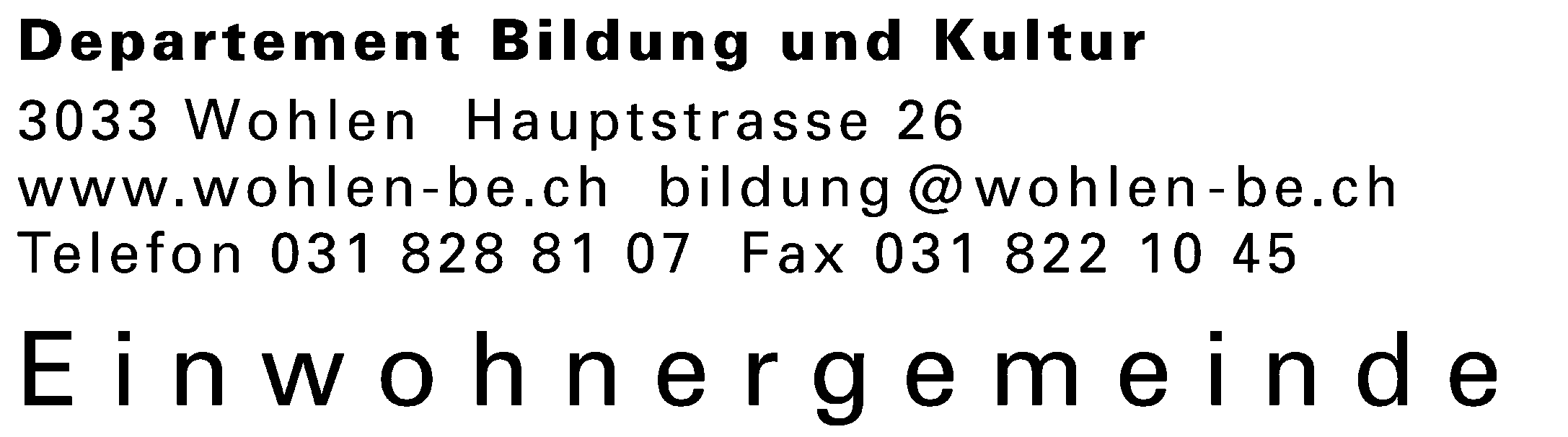 Name:Vorname:Geburtsdatum:Klasse im Schuljahr 2024/2025:      Klasse im Schuljahr 2024/2025:      Name, Vorname:Name, Vorname:Name, Vorname:Name, Vorname:Strasse:Strasse:Strasse:Strasse:PLZ/Ort:PLZ/Ort:PLZ/Ort:PLZ/Ort:Telefon mobile:Telefon mobile:Telefon mobile:Telefon mobile:Mail:Mail:ModulZeit MontagDienstagMittwochDonnerstagFreitagModul 1 - Morgen inkl. Frühstück07.00-08.20Modul 2 - Mittag inkl. Essen*)12.00-13.00Modul 3 – Mittag13.00-13.50Modul 4 - inkl. Aufgabenbetreuung13.50-15.30Modul 5 – inkl. Zvieri für KG15.25-17.00Modul 6 - inkl. Aufgaben + Zvieri15.30-16.30Modul 7 - inkl. Aufgaben + Zvieri15.30-17.00Modul 8 - inkl. Aufg.+Zvieri (nach Bedarf)16.30-17.00Modul 9 – inkl. Aufgabenbetreuung17.00-18.00Wir verzichten auf Subventionen und auf die Deklaration des Einkommens und des Vermögens. Wir bezahlen den Maximaltarif von Fr. 12.86 pro Betreuungsstunde.Wir beziehen Sozialhilfe (siehe Bestätigung hier mit Stempel oder entsprechender Nachweis als Beilage). Wir bezahlen / Ich bezahle den Minimaltarif von Fr. 0.82 pro Betreuungsstunde.Bestätigung Sozialdienststelle: Wir bestätigen die finanzielle Unterstützung der Familie.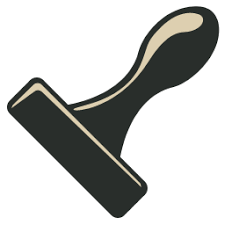 Datum:      		Zuständige Betreuer/in:      Stempel und Unterschrift:Wir erheben Anspruch auf Subventionen *).Deklarieren Sie in diesem Fall bitte Ihr Einkommen und Ihr Vermögen auf dem Formular für die Tarifberechnung Tagesschule und schicken Sie dieses zusammen mit den Unterlagen an das Departement Bildung:Upload der Tarifunterlagen (ohne Anmeldeformular):Dokumenten Upload - Einwohnergemeinde Wohlen bei Bern (wohlen-be.ch)Beilagen: 	- Formular für die Tarifberechnung (Berechnung des massgebenden Einkommens)		- Kopie der definitiven Veranlagungsverfügung der Steuerverwaltung oder Kopie 		  der Steuererklärung 2023		- Lohnausweis/e 2023 des Arbeitgebers		- Anderes,      *) Achtung: Die Anmeldung ist nur gültig, wenn alle nötigen Beilagen eingereicht wurden.Selbstverständlich dürfen sie auch weiterhin per Post an das Departement Bildung und Kultur, Hauptstrasse 26, 3033 Wohlen, oder per E-Mail an bildung@wohlen-be.ch zugestellt werden.